（一年级）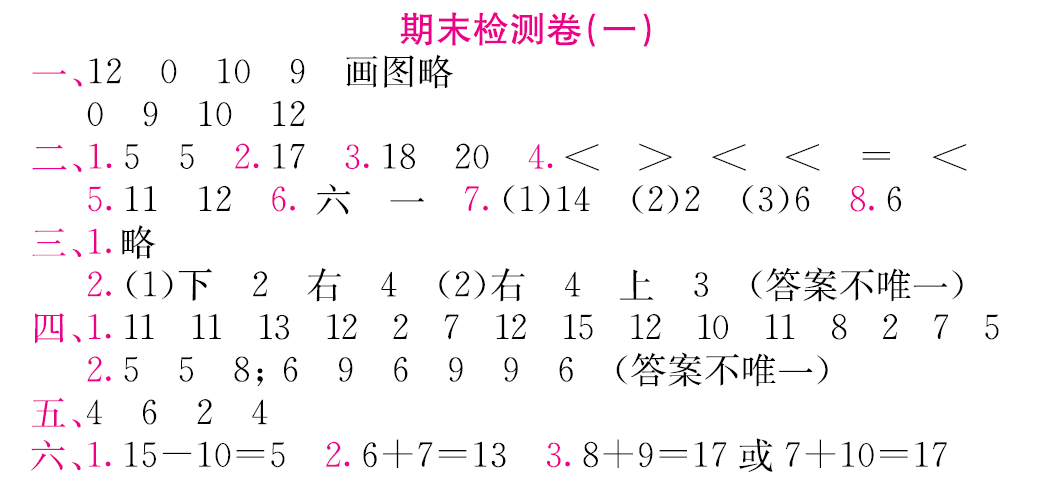 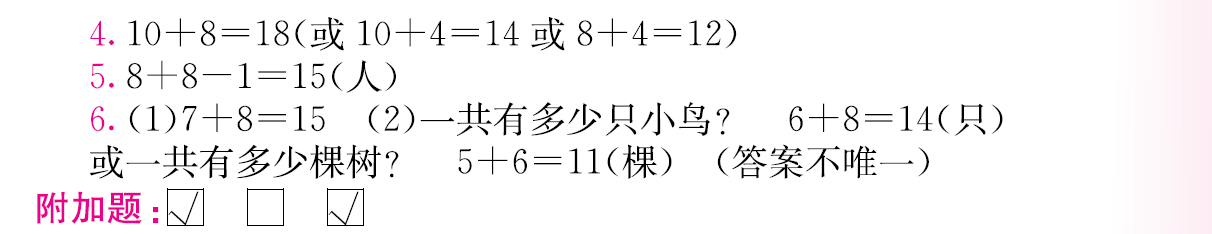 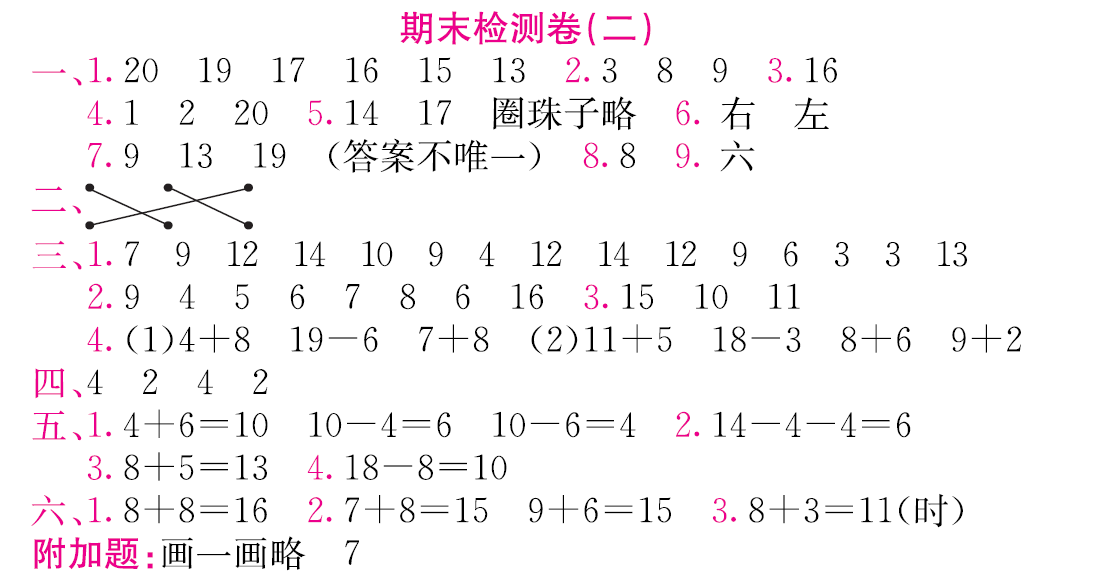 